Velykų šventinė savaitė „Žiogelių“ grupėjeTema: „Riedėkit, margučiai“Nuotolinio ugdymo laikotarpis: 2020-04-06 – 2020-04-10Klanais ir klaneliaisVanduo nupliuškėjo.Balandis sušuko:“Velykos atėjo!“Šią savaitę  pradėjome linksmai ir nuotaikingai įgyvendinant planuotus uždavinius. Pagrindinis tikslas – suteikti ugdytiniam žinių apie šv. Velykų papročius ir tradicijas. Velykos – stebuklinga pavasario šventė, kuomet pabunda gamta, skaisčiau spindi saulė.	Šventė stebuklinga, tai ir veiklos buvo nepaprastos. Kiekvieną rytą su vaikais sveikinosi Velykų Bobutė ir jos gera draugė Zuikutė – Puikutė. Pirmadienį jos pasakojo vaikams apie viščiukus ir kiaušinius, rengė viščiukų skaičiavimo varžybas, kvietė pažiūrėti animacinį filmuką apie Viščiuką Geltonsnapį. Antradienį vaikai sužinojo Velykų Bobutės istoriją ir kaip ji tapo Velykų Bobute, o Kiškutė pamokė kaip gražiai numarginti margutį. Trečiadienis iššaušo saulėtas ir ta proga Velykų Bobutė pasekė pasakėlę apie antį ir jos kiaušinį, kuris iškrito iš lizdo. Krisdamas sudužo ir iš jo atsirado žemė, vanduo, dangus ir žvaigždės. Kiškutė papasakojo apie margučių spalvas. Didijį ketvirtadienį vaikučiai su Bobute ir Kiškute mankšino pirštukus ir įvairiais raštais ir būdais margino popierinius kiaušinukus. Tam naudojo vašką, druską, popierių, akvarelę. Buvo labai smagu! Penktadienį Velykų Bobutė priminė kaip marginti margučius, kokie raštai ir spalvos būdingi margučiams. Palinkėjo visiems gražių švenčių ir pakvietė išsikepti nuostabiųjų Kiškutės keksiukų. Pati Kiškutė parodė kaip juos iškepti! Savaitė buvo tikrai stebuklinga, kartu kūrėme daug gražių darbelių pasipuošti namams, Velykų stalui. Sužinojome margučių marginimo ypatybių, raštų. Turbūt labiausiai vaikus ir tėvelius sužavėjo eksperimentas „Nuogas kiaušinis”. Kiaušinį parą palaikius acte, jis netenka savo lukšto ir tampa “nuogas”. Taip smagu pamatyti kas slepiasi jo viduje.Parengė ikimokyklinio ugdymo mokytoja Danguolė Masionytė ir Ineta Levulienė  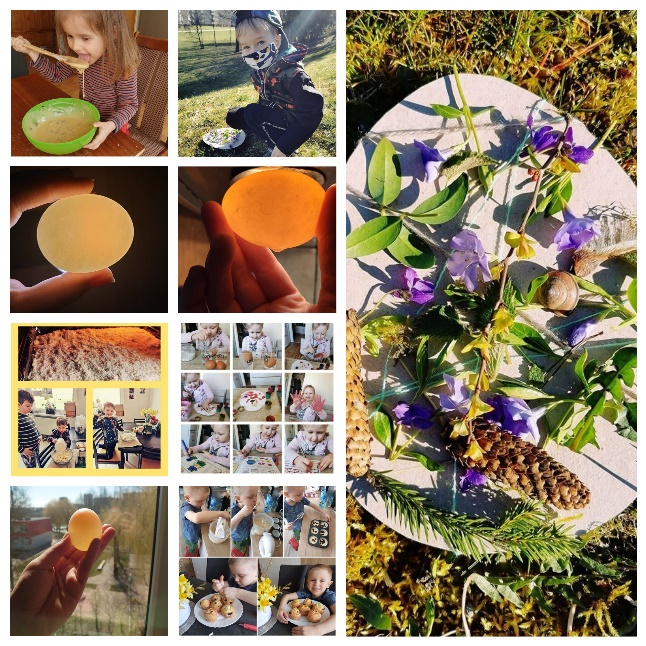 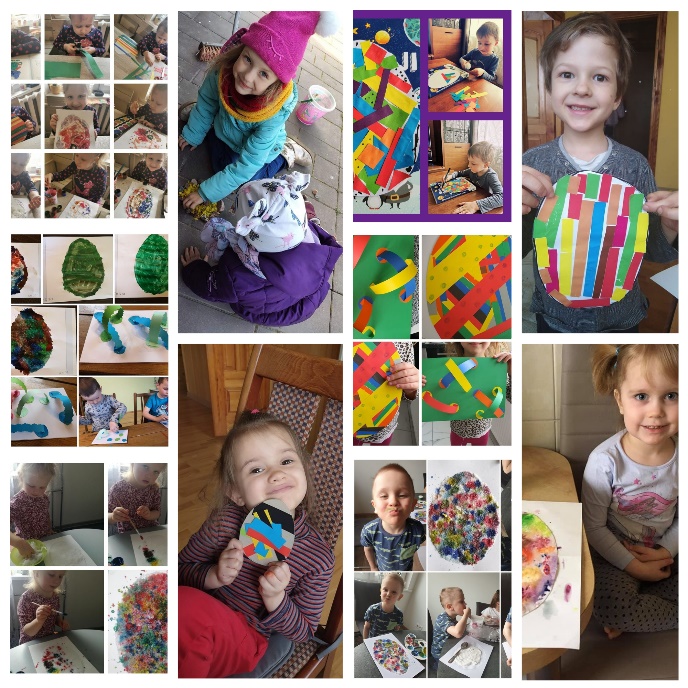 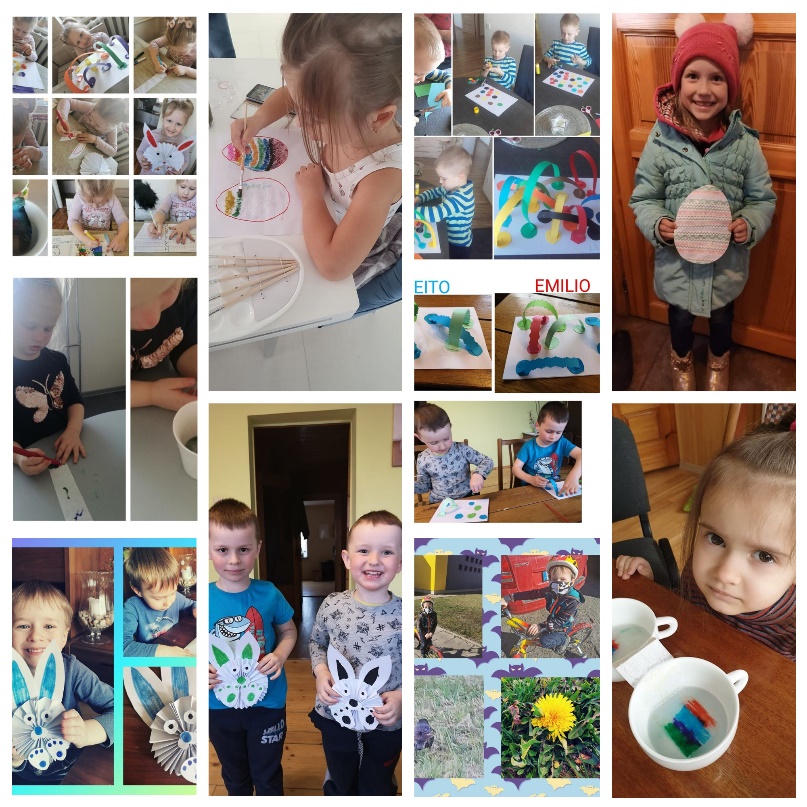 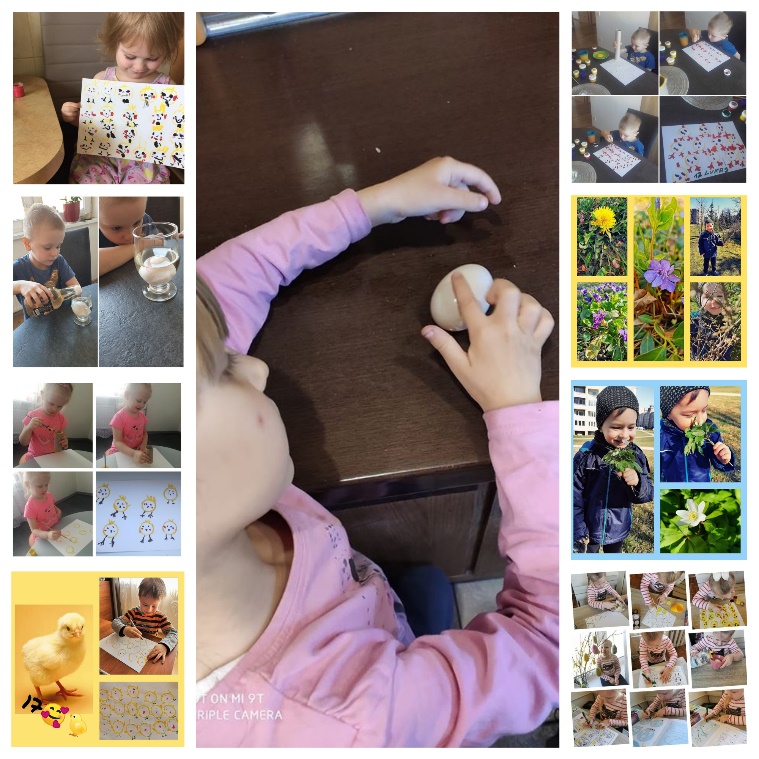 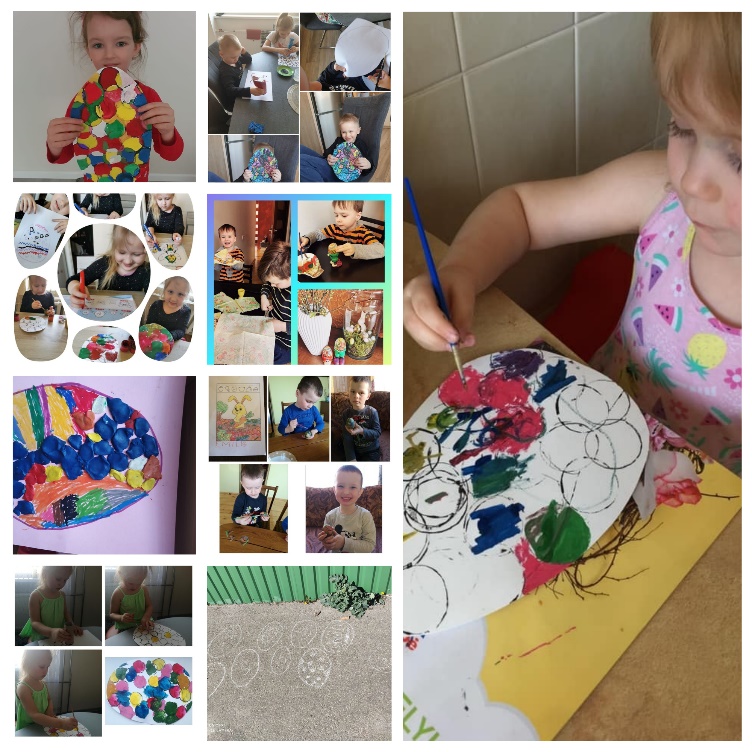 